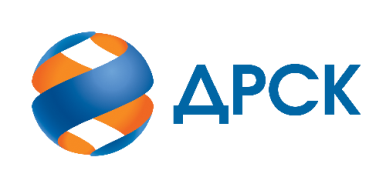 Акционерное Общество«Дальневосточная распределительная сетевая компания»ПРОТОКОЛ № 140/МЭ-ВПЗакупочной комиссии по запросу котировок в электронной форме с участием только субъектов МСП на право заключения договора на выполнение работ «Спецобувь» (лот № 31401-ЭКСП-ЭКСП ПРОД-2020-ДРСК) СПОСОБ И ПРЕДМЕТ ЗАКУПКИ: запрос котировок в электронной форме с участием только субъектов МСП на право заключения договора на выполнение работ «Спецобувь» (лот № 31401-ЭКСП-ЭКСП ПРОД-2020-ДРСК)КОЛИЧЕСТВО ПОДАННЫХ ЗАЯВОК НА УЧАСТИЕ В ЗАКУПКЕ: 4 (четыре) заявки.КОЛИЧЕСТВО ОТКЛОНЕННЫХ ЗАЯВОК: 1 (одна) заявка.ВОПРОСЫ, ВЫНОСИМЫЕ НА РАССМОТРЕНИЕ ЗАКУПОЧНОЙ КОМИССИИ: О рассмотрении результатов ценовых предложений Участников О признании заявок соответствующими условиям Документации о закупке по результатам рассмотрения ценовых предложений УчастниковО ранжировке заявокО выборе победителя закупкиРЕШИЛИ:По вопросу № 1Признать объем полученной информации достаточным для принятия решения.Принять к рассмотрению ценовые предложения следующих участников:По вопросу № 2Признать ценовые предложения следующих Участников:291451/ООО "УНИТОРГ-ДВ", 297253/ООО "БИСЕР", 297295/ООО "РОСС- ПРОФИТ", соответствующими условиям Документации о закупке и принять их к дальнейшему рассмотрению.По вопросу № 3Утвердить ранжировку заявок:о закупке и принять их к дальнейшему рассмотрению.По вопросу № 4Признать Победителем закупки Участника, занявшего 1 (первое) место в ранжировке по степени предпочтительности для Заказчика: ООО "УНИТОРГ-ДВ" г. Хабаровск с ценой заявки не более 874 813,50 руб. без учета НДС.  Условия оплаты: Расчет за поставленный Товар производится Покупателем в течение 30 (тридцати) календарных дней с даты  подписания товарной накладной (ТОРГ-12) или Универсального передаточного документа (УПД) на основании счета, выставленного Поставщиком. Срок поставки: до 30.03.2020 г. Гарантийный срок на Товар  - 24 месяца. Настоящая заявка имеет правовой статус оферты и действует вплоть до истечения срока, отведенного на заключение Договора, но не менее, чем в течение 90 (девяноста) календарных дней с даты окончания срока подачи заявок, установленной в Документации о закупке (20.12.2019).Инициатору договора обеспечить подписание договора с Победителем не ранее чем через 10 (десять) календарных дней и не позднее 20 (двадцати) календарных дней после официального размещения итогового протокола по результатам закупки.Победителю закупки в срок не позднее 3 (трех) рабочих дней с даты официального размещения итогового протокола по результатам закупки обеспечить направление по адресу, указанному в Документации о закупке, информацию о цепочке собственников, включая бенефициаров (в том числе конечных), по форме и с приложением подтверждающих документов согласно Документации о закупке.Секретарь Закупочной комиссии 1 уровня  		                                        М.Г.ЕлисееваКоваленко О.В.(416-2) 397-242г.  Благовещенск     «23» января 2020№ п/пДата и время регистрации заявкиИдентификационный номер Участника /Наименование участника09.12.2019 16:37289373/ООО "ФОРМГОСТ-ХАБАРОВСК", 680009, Российская Федерация, КРАЙ ХАБАРОВСКИЙ27, Г ХАБАРОВСК, УЛ НЕВСКАЯ, ДОМ 38, ИНН 2724229102, КПП 272401001, ОГРН 118272401395511.12.2019 04:19291451/ООО "УНИТОРГ-ДВ", 680030, КРАЙ ХАБАРОВСКИЙ, Г ХАБАРОВСК, УЛ ГАМАРНИКА, ДОМ 45, ПОМЕЩЕНИЕ 1, ИНН 2721177590, КПП 272101001, ОГРН 110272100494617.12.2019 19:29297253/ООО "БИСЕР", 153031, ОБЛ ИВАНОВСКАЯ, Г ИВАНОВО, ЛИНИЯ 23-Я, ДОМ 13, СТРОЕНИЕ 1, ПОМЕЩЕНИЕ 1001, ИНН 3702161188, КПП 370201001, ОГРН 116370207449117.12.2019 21:28297295/ООО "РОСС- ПРОФИТ", 153025, ОБЛ ИВАНОВСКАЯ, Г ИВАНОВО, УЛ ДЗЕРЖИНСКОГО, ДОМ 8А, , ИНН 3702060711, КПП 370201001, ОГРН 1043700088948№ п/пДата и время регистрации заявкиИдентификационный номер УчастникаЦеновое предложение без НДС11.12.2019 04:19291451/ООО "УНИТОРГ-ДВ", 680030, КРАЙ ХАБАРОВСКИЙ, Г ХАБАРОВСК, УЛ ГАМАРНИКА, ДОМ 45, ПОМЕЩЕНИЕ 1, ИНН 2721177590, КПП 272101001, ОГРН 1102721004946874 813,5017.12.2019 19:29297253/ООО "БИСЕР", 153031, ОБЛ ИВАНОВСКАЯ, Г ИВАНОВО, ЛИНИЯ 23-Я, ДОМ 13, СТРОЕНИЕ 1, ПОМЕЩЕНИЕ 1001, ИНН 3702161188, КПП 370201001, ОГРН 1163702074491991 980,0017.12.2019 21:28297295/ООО "РОСС- ПРОФИТ", 153025, ОБЛ ИВАНОВСКАЯ, Г ИВАНОВО, УЛ ДЗЕРЖИНСКОГО, ДОМ 8А, , ИНН 3702060711, КПП 370201001, ОГРН 1043700088948994 508,00Место в ранжировке (порядковый № заявки)Дата и время регистрации заявкиНаименование Участника и/или идентификационный номерИтоговая цена заявки, 
руб. без НДС Возможность применения приоритета в соответствии с 925-ПП1 место (заявка № 291451)11.12.2019 04:19ООО "УНИТОРГ-ДВ", 680030, КРАЙ ХАБАРОВСКИЙ, Г ХАБАРОВСК, УЛ ГАМАРНИКА, ДОМ 45, ПОМЕЩЕНИЕ 1, ИНН 2721177590, КПП 272101001, ОГРН 1102721004946874 813,50нет2 место (заявка № 297253)17.12.2019 19:29ООО "БИСЕР", 153031, ОБЛ ИВАНОВСКАЯ, Г ИВАНОВО, ЛИНИЯ 23-Я, ДОМ 13, СТРОЕНИЕ 1, ПОМЕЩЕНИЕ 1001, ИНН 3702161188, КПП 370201001, ОГРН 1163702074491991 980,00нет3 место (заявка № 297295)17.12.2019 21:28ООО "РОСС- ПРОФИТ", 153025, ОБЛ ИВАНОВСКАЯ, Г ИВАНОВО, УЛ ДЗЕРЖИНСКОГО, ДОМ 8А, , ИНН 3702060711, КПП 370201001, ОГРН 1043700088948994 508,00нет